Publicado en Menorca el 06/05/2021 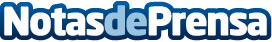 Arranca la ‘call’ de startups para la VI edición de Decelera MenorcaLas startups que se seleccionen al final del programa podrán recibir   una nota convertible de 150.000 euros para apoyar su visión y propósito. Estas compañías pueden ser apoyadas en rondas posteriores con hasta 2 millones de euros. La próxima edición ‘equity free’ se celebrará en Menorca entre el 17 y el 25 de septiembre, para "respirar, enfocar y crecer"Datos de contacto:Decelera616894804Nota de prensa publicada en: https://www.notasdeprensa.es/arranca-la-call-de-startups-para-la-vi-edicion Categorias: Nacional Finanzas Baleares Emprendedores E-Commerce Software http://www.notasdeprensa.es